Национальный Исследовательский Ядерный УниверситетМосковский Инженерно-Физический ИнститутКафедра №40 «Физика элементарных частиц»Реферат по космомикрофизике на тему:«Зеркальный мир с mn<mp-me»Выполнил студент группы Т9-40Стуков Д.А.                                                                                                    Преподаватель:Хлопов М.Ю.                                                                             Москва 2015Модель зеркального мира 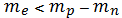 Из многочисленных экспериментов известны массы нейтрона, протона и электрона: mn = 939,272 МэВ, mp = 938,272 МэВ,  me = 0,511 МэВ. Нейтрон является нестабильной частицей и распадается путем спонтанного бета-распада n→pev.В случае же зеркального мира, где , за счет того что масса протона больше массы нейтрона и в случае если разность Δm=положительна, уже сам протон будет нестабильной частицей и будет распадаться на нейтрон, электрон и антинейтрино: p →nev. 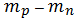 Here should be full description of your model (all the set of your mirror particles and their assumed properties). Then you must stipulate cosmologically significant consequences.Первичный нуклеосинтез.You should present complete cosmological scenario and specify, what follows from your model, and what kind of assumptions you assume. В обычной теории ранней Вселенной начальным этапом первичного нуклеосинтеза является закалка нейтронов. В случае же предложенной выше модели будет происходить закалка протонов. Протоны будут образовываться и исчезать в результате электрослабых процессов вида: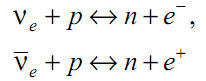 Характерным параметром для таких процессов является разность масс протона и нейтрона Δm (В качестве примера примем эту величину равной 1.3 МэВ как в нашем мире) и масса электрона me=0.5 МэВ. Также для простоты предположим, что мы имеем дело с достаточно большими температурами.T>Δm,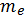 Протон-нейтронное отношение будет определяться по формуле: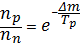  – температура закалки протонов (аналогия температуры закалки нейтронов в зеркальном мире). Её можно оценить по формуле: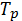 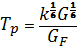 Где k – коэффициен учитывающий число сортов частиц, G – гравитационная константа и GF – константа Ферми. Константа Ферми для распада протона на нейтрон, электрон и антинейтрино равна GF ~ 10-5mp-2. Коэффициент k определяется: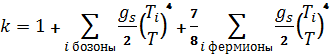 Приблизительное значение для температуры закалки Т ≈ 1 МэВ. Можно также получить оценку нейтрон-протонного отношения: 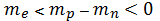 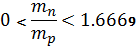 Цепочки термоядерных реакций в ранней Вселенной начинаются с образования дейтерия в реакциии: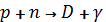 Нуклеосинтез начинается тогда, когда становится термодинамически выгодным образование дейтерия. Запишем уравнение Саха: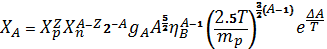 В случае дейтерия,  должно быть величиной порядка единицы. Положим , и пренебрегая величинами порядка единицы получим: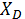 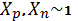 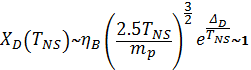  ,A=2, Z=1 для дейтерия. При = .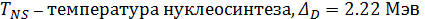 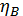 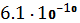 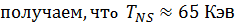 Скорость реакции может быть оценена по формуле:Г=0.31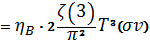 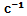 Где (σv)≈см^3/c – сечение реакции образования дейтерия. Скорость образования дейтерия значительно выше скорости расширения Вселенной поэтому протоны при температуре будут переходить в дейтерий.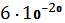 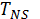 Энергия связи дейтрона равна 2.23 МэВ, в то время как энергия движения образовавшихся частиц E при распаде протона равна  0.8 МэВ. Отсюда следует, что образовавшийся дейтерий может длительно существовать.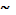 Затем, образовавшиеся в результате горения протонов ядра дейтерия служат материалом для образования трития и гелия-3 и далее гелия-4. Можно провести оценку массовой концентрации гелия-4 по формуле: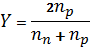 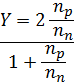 Используя полученные ранее пределы на нейтрон протонное соотношение получим:0.7499<Y<1(в «реальном» мире 0.26<Y<0.32)Таким образом, зеркальный мир в случае  будет состоять в основном из .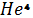 What kind of mirror objects do you expect from your model ? What about mirror chemical content?Использованная литература:Д.С Горбунов, В.А. Рубаков. «Введение в теорию ранней вселенной. Теория горячего Большого взрыва» 2006Л.Б. Окунь, «Лептоны и кварки», 1990The Bibliography must be extended significantly